Сканер штрих-кода Honeywell MK9540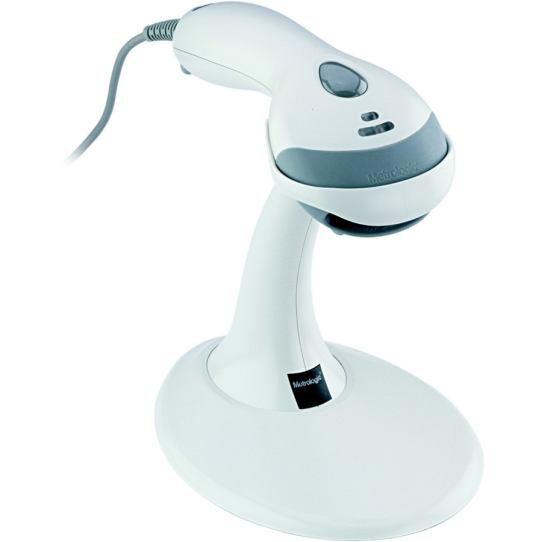 Ручной линейные лазерный сканеры Honeywell MК 9540 обеспечивает эффективное сканирование всех стандартных линейных штрих-кодов.Ручные линейные сканеры штрих-кода имеют единый дизайн и являются промышленным эталоном по своим потребительским качествам и рабочим характеристикам.Этот элегантный сканер использует патентованную технологию инфракрасной автоматической активации и обеспечивает декодирование всех стандартных линейных штрих-кодов, включая коды GS1 DataBar™ (ранее известные как коды RSS).В сканере применена запатентованная технология CodeGate®, позволяющая пользователю наводить сканер на требуемый штрих-код и выполнять передачу данных одним нажатием кнопки.Для стационарного сканирования корпорация Honeywell поставляет подставку с функцией автоматического определения установки на нее сканера.Сканеры идеально подходят для приложений, требующих сканирования кодов высокой плотности, обеспечивая быстрое и точное сканирование линейных штрих-кодов с шириной штриха до 0,08 мм.Отличительные особенности:Автоматическая активация: используйте этот сканер в качестве ручного устройства или стационарного сканера при установке на подставку.Лазер с длиной волны 650 нм: четкая видимость луча лазера позволяет пользователю точно направлять линию сканирования на выбранный штрих-код.Флэш-ПЗУ: обеспечивает будущее развитие системы кассового узла благодаря бесплатному обновлению программного обеспечения с помощью программы MetroSet®2 и стандартного ПК.Анализ данных (редактирование): форматирование данных штрих-кодов для удовлетворения специальных требований, предъявляемых головным устройством.Технология CodeGate: наведение на требуемый код и передача данных одним нажатием кнопки – идеально подходит для сканирования из меню.Характеристики:Дополнительная информация:Сканер штрих-кода Honeywell  MK9540 - это ручной вид сканера штрих кода, который применяется в розничной ведении торговли. Для подсоединения к компьютеру сканеры снабжены интерфейсами RS-232, USB или PS/2.Тип исполнения РучнойПринцип работы ЛазерныйИсточник света650 нмРазрешающая способность не менее 0.127 ммСкорость сканированияне менее 72 сканирований в секундуКоличество плоскостей считывания 1Дальность считывания максимальная не менее 203 ммШирина поля сканирования максимальнаяне менее 249 мм на расстоянии не менее 203 мм от штрих-кодаОсвещенность при сканированиине менее 4842 LUXИнтерфейсыUSBКомплектация Сканер, сетевой адаптер, сетевой кабель, интерфейсный кабельРазмеры (Д x Ш x В)198 x 78 x 56 ммВес149 гВходное напряжение5 ± 0,25 ВПотребляемая мощность в рабочем режиме 825 мВт